Teacher GuideSubstituting alcoholsStudent’s ageThe experiment is suitable for students aged 16–17 years old.Time required90 minIntroductionThe solubility of alcohols in water decreases, with increasing carbon chain length to hydroxyl group ratio. Short chain alcohols such as ethanol and propanol are completely soluble in water while an alcohol such as n-octanol is just slightly soluble in water. Even though they mix to some degree, mixing 1 mL of butan-1-ol, butan-2-ol or pentan-1-ol with 2 mL of water will create a system with two phases where the alcohol floats on top of the water. As a rule of thumb, alcohols with a 3:1 ratio of carbon atoms to hydroxyl groups are completely mixable with water. Alcohols with short carbon chains, such as methanol and ethanol undergo almost complete combustion under the conditions in this laboratory. We can observe that they burn with a blue almost invisible flame. As the carbon chains get longer, we will observe yellow flames due to the incomplete combustion of the alcohols.Risk assessmentResults and discussion (Example)The students write down their results from the two procedures they use to investigate some of the properties of alcohols. Circulate among the students, asking questions and offering them help with organizing experimental data.Students use relevant principles of green chemistry to compare the old and the new procedure for investigating some of the properties of alcohols and evaluate which procedure is most “green”. They also take into consideration how suitable the procedures are in teaching students about some of the properties of alcohols. Finally, they present their findings for peers.ConclusionIn this phase the students summarize the results presented in the Results and Discussions phase and decide if they think it is a good idea to replace the old procedure with the new. List significant hazardsDescribe what could happenPrecautionary measuresMeasures to be taken if something goes wrongmethanol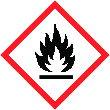 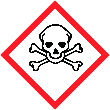 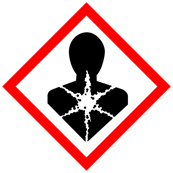 H225 Highly flammable liquid and vaporH301 + H311 + H331 Toxic if swallowed, in contact with skin or if inhaled.H370 Causes damage to organs.Work in a ventilated area. Keep away from heat, hot surfaces, sparks, open flames, and other ignition sources. No smoking. IF SWALLOWED: Immediately call a poison centre/doctor.IF INHALED: Remove person to fresh air and keep comfortable for breathing. Call a poison centre/doctor.ethanol
H225 Highly flammable liquid and vapor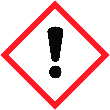 Keep away from heat, hot surfaces, sparks, open flames, and other ignition sources. No smoking.propan-1-ol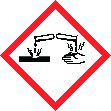 H225 Highly flammable liquid and vapor.H318 Causes serious eye damage.H336 May cause drowsiness or dizzinessWear eye protection. Work in a ventilated area. Keep away from heat, hot surfaces, sparks, open flames, and other ignition sources. No smoking.Eye washpropan-2-olH225 Highly flammable liquid and vapor.H319 Causes serious eye irritation.H336 May cause drowsiness or dizzinessWear eye protection. Work in a ventilated area. Keep away from heat, hot surfaces, sparks, open flames, and other ignition sources. No smoking.Eye washbutan-1-olH226 Flammable liquid and vapor.H302 Harmful if swallowed.H315 Causes skin irritation.H319 Causes serious eye damage.H335 May cause respiratory irritation.H336 May cause drowsiness or dizzinessWear eye protection. Work in a ventilated area. Keep away from heat, hot surfaces, sparks, open flames, and other ignition sources. No smoking.Eye washbutan-2-olH226 Flammable liquid and vapor.H319 Causes serious eye irritation.H335 May cause respiratory irritation.H336 May cause drowsiness or dizzinessWear eye protection. Work in a ventilated area. Keep away from heat, hot surfaces, sparks, open flames, and other ignition sources. No smoking.Eye washpentan-1-olH226 Flammable liquid and vapor.H315 Causes skin irritation.H332 Harmful if inhaled.H335 May cause respiratory irritation.Work in a ventilated area. Keep away from heat, hot surfaces, sparks, open flames, and other ignition sources. No smoking.Eye washDate of assessment9.2.2023Written byCheSSEClass/lessonEXAMPLE